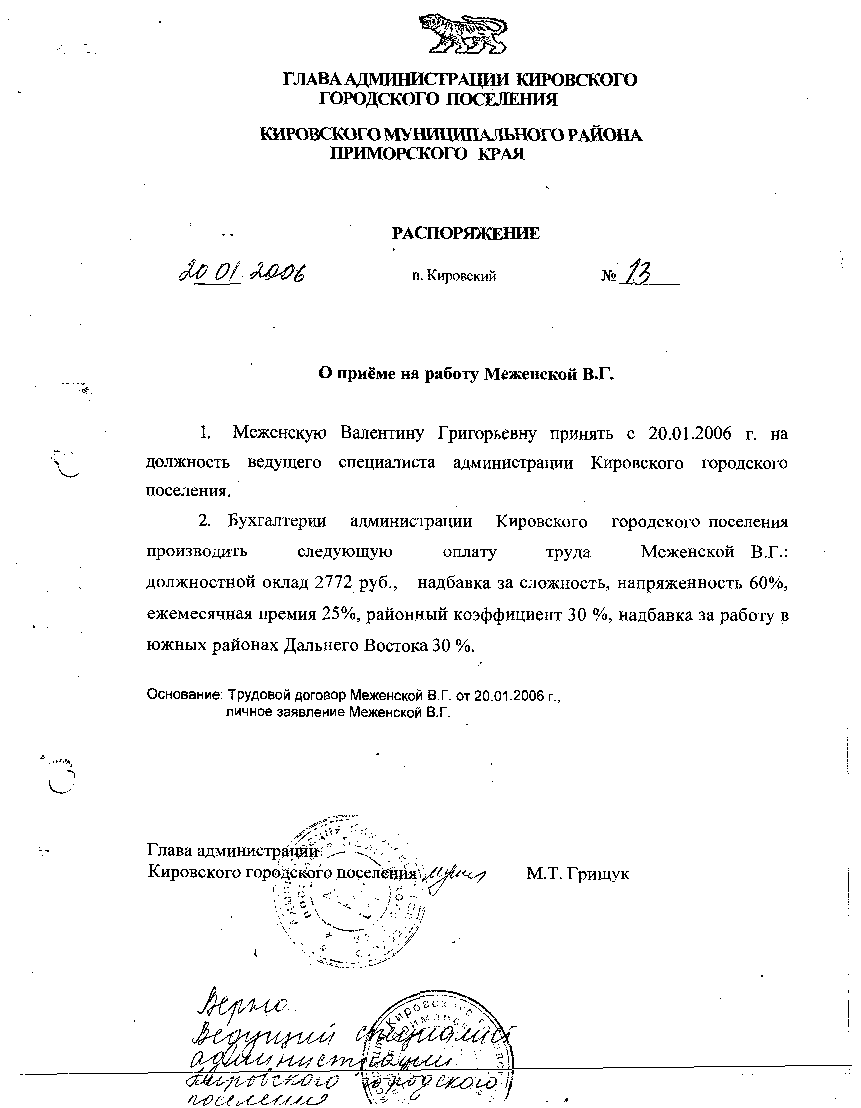 АДМИНИСТРАЦИЯ КИРОВСКОГО ГОРОДСКОГО ПОСЕЛЕНИЯПОСТАНОВЛЕНИЕ28.02.2024                                        пгт Кировский                                            № 75О  внесении изменений в постановление администрации Кировского городского поселения от 26.12.2019 № 697«Об утверждении схемы размещения мест (площадок) накопления твердых коммунальных отходов на территории Кировского городского поселения».        В соответствии со ст. 13.4 Федерального закона «Об отходах производства и потребления», руководствуясь положениями постановления Правительства Российской Федерации от 31.08.2018 № 1039, Федеральным Законом от 06.10.2003 № 131-ФЗ «Об общих принципах организации местного самоуправления в Российской Федерации», Уставом Кировского городского поселения, принятым решением муниципального комитета Кировского городского поселения от 17.08.2005 года № 5, (в редакции  Устава  от  31.10.2023 года   № 400), в связи с необходимостью приведения схемы размещения мест (площадок) накопления твердых коммунальных отходов на территории Кировского городского поселения в соответствие с действующим законодательством, администрация Кировского городского поселенияПОСТАНОВЛЯЕТ:        1. Внести изменения в постановление администрации Кировского городского поселения от 26.12.2019 № 697 «Об утверждении схемы размещения мест (площадок) накопления твердых коммунальных отходов на территории Кировского городского поселения», изложив Приложение 1 в новой редакции (прилагается).         2. Настоящее решение подлежит официальному опубликованию в средствах массовой информации  и размещению на официальном сайте в сети «Интернет».        3. Настоящее решение вступает в силу со дня его официального опубликования.Глава Кировского городского поселения -глава администрацииКировского городского поселения                                                     С.В. Коляда